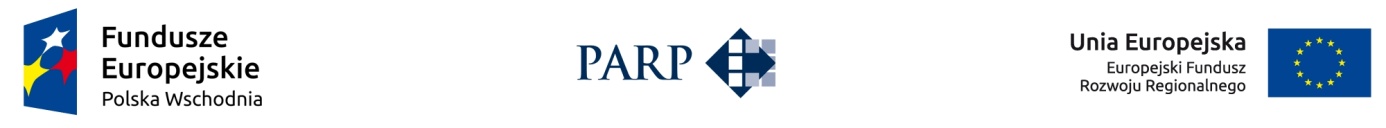 Lista dokumentów niezbędnych do podpisania umowy o dofinansowanieAktualne zaświadczenie z właściwego Urzędu Skarbowego o niezaleganiu 
z należnościami wobec Skarbu Państwa (wystawione nie wcześniej niż 3 miesiące przed dniem dostarczenia do PARP), tj. oryginał lub kopia poświadczona za zgodność 
z oryginałem przez osobę upoważnioną do reprezentowania Wnioskodawcy.Aktualne zaświadczenie z Zakładu Ubezpieczeń Społecznych o niezaleganiu 
z należnościami wobec Skarbu Państwa (wystawione nie wcześniej niż 3 miesiące przed dniem dostarczenia do PARP), tj. oryginał lub kopia poświadczona za zgodność 
z oryginałem przez osobę upoważnioną do reprezentowania Wnioskodawcy.Kopie dokumentów potwierdzających posiadanie zewnętrznych źródeł finansowania projektu (np. wyciąg bankowy), które nie zostały dostarczone wraz z wnioskiem o dofinansowanie, poświadczone za zgodność z oryginałem przez osobę upoważnioną do reprezentowania Wnioskodawcy (jeśli dotyczy). Aktualny dokument rejestrowy (wystawiony nie wcześniej niż 3 miesięcy przed dniem dostarczenia do PARP)  nie dotyczy przedsiębiorców zarejestrowanych w Krajowym Rejestrze Sądowym (KRS), oryginał lub kopia poświadczona za zgodność z oryginałem przez osobę upoważnioną. Kopie decyzji o nadaniu NIP, jeżeli NIP nie został ujawniony w aktualnym dokumencie rejestrowym Wnioskodawcy poświadczona za zgodność z oryginałem przez osobę upoważnioną do reprezentowania Wnioskodawcy.Pełnomocnictwo w formie pisemnej wraz z dokumentem wskazującym na umocowanie osoby udzielającej pełnomocnictwa do reprezentowania Wnioskodawcy (w przypadku, gdy umowa o dofinansowanie projektu będzie podpisana przez pełnomocnika) - kopia poświadczona za zgodność z oryginałem.Deklaracja Wnioskodawcy o niekaralności (zgodnie z art. 6b ust. 3 pkt 2 ustawy z dnia 9 listopada 2000 r. o utworzeniu Polskiej Agencji Rozwoju Przedsiębiorczości (tj. Dz. U. z 2014 r. poz. 1804) według wzorów dostępnych na stronie internetowej PARP.  Oświadczenie Wnioskodawcy o numerze rachunku bankowego (w przypadku występowania przez Wnioskodawcę o płatności zaliczkowe – numery dwóch rachunków bankowych ze wskazaniem, który z nich jest przeznaczony do obsługi płatności zaliczkowych, a który do obsługi płatności pośrednich i końcowej) oraz kopia dokumentu wystawionego przez bank dotyczącego numeru/numerów rachunku bankowego Wnioskodawcy poświadczona za zgodność z oryginałem przez osobę upoważnioną do reprezentowania Wnioskodawcy. Informacja o braku powiązania projektu z innymi projektami objętymi wsparciem ze środków publicznych według wzoru dostępnego na stronie internetowej PARP.Harmonogram płatności zgodny ze wzorem załącznika do umowy o dofinansowanie projektu.  Oświadczenie o nieotrzymaniu pomocy de minimis lub pomocy innej niż pomoc de minimis przeznaczonej na te same koszty kwalifikowalne, na pokrycie których Wnioskodawca ubiega się o pomoc w ramach projektu (jeśli Wnioskodawca nie otrzymał pomocy przeznaczonej na te same koszty kwalifikowalne, na pokrycie których ubiega się o pomoc w ramach projektu).Wniosek o zmianę harmonogramu rzeczowo- finansowego łącznie ze zmodyfikowanym harmonogramem rzeczowo-finansowym i harmonogramem płatności (jeśli dotyczy).Oświadczenie o aktualności danych i oświadczeń zawartych we wniosku 
o dofinansowanie.Oświadczenie o spełnianiu kryteriów MSP wg wzoru dostępnego na stronie internetowej PARP.Formularz informacji przedstawianych przy ubieganiu się o pomoc inną niż pomoc w rolnictwie lub rybołówstwie, pomoc de minimis lub pomoc de minimis w rolnictwie lub rybołówstwie zgodny ze wzorem dostępnym na stronie internetowej PARPOświadczenie dotyczące kwalifikowalności VAT zgodne ze wzorem załącznika do umowy o dofinansowanie projektu (jeśli dotyczy). Wykaz osób upoważnionych do obsługi SL2014.  Skorygowany wniosek o dofinansowanie (dotyczy jedynie wnioskodawców, którzy wyrazili zgodę na dokonanie rekomendowanej przez Panel Ekspertów zmiany 
w zakresie kosztów wskazanych przez wnioskodawcę jako kwalifikowalne we wniosku o dofinansowanie).Oświadczenie Wnioskodawcy o nieprzekroczeniu w dowolnym trzyletnim okresie limitu 200 000 EUR dotyczącego całkowitej kwoty pomocy na usługi doradcze w zakresie innowacji i usługi wsparcia innowacji udzielanej na podstawie Artykułu 28 rozporządzenia Komisji (UE) Nr 651/2014 z dnia 17 czerwca 2014 r. uznającego niektóre rodzaje pomocy za zgodne z rynkiem wewnętrznym w zastosowaniu art. 107 i 108 Traktatu (Dz. Urz. UE L 187 z 26.06.2014, str. 1) (jeśli dotyczy – tj. jeśli Wnioskodawca ubiega się o wyższą niż 50% intensywność pomocy w zakresie kosztów kwalifikowalnych objętych pomocą dla MŚP na wspieranie innowacyjności, o której mowa w rozdziale 6 rozporządzenia Ministra Infrastruktury i Rozwoju z dnia 13 lipca 2015 r. w sprawie udzielania przez Polską Agencję Rozwoju Przedsiębiorczości pomocy finansowej w ramach osi I Przedsiębiorcza Polska Wschodnia Programu Operacyjnego Polska Wschodnia 2014 - 2020 (Dz.U. z 2015 r., poz. 1007)) według wzoru dostępnego na stronie internetowej PARP. Kopia poświadczona za zgodność z oryginałem przez osobę upoważnioną do reprezentowania Wnioskodawcy decyzji o środowiskowych uwarunkowaniach opatrzonej klauzulą prawomocności lub klauzulą ostateczności lub dokumentów potwierdzających, że projekt nie wymaga przeprowadzenia procedury oceny oddziaływania na środowisko. Dokumentacja powinna zostać sporządzona zgodnie z ustawą z dnia 3 października 2008 r. o udostępnianiu informacji o środowisku i jego ochronie, udziale społeczeństwa w ochronie środowiska oraz o ocenach oddziaływania na środowisko (tj. Dz.U. 2013r., poz. 1235 z późn. zm.) (jeśli dotyczy).Kopia poświadczona za zgodność z oryginałem przez osobę upoważnioną do reprezentowania Wnioskodawcy prawomocnego lub ostatecznego pozwolenia na budowę lub dokumentu potwierdzającego, że projekt nie wymaga pozwolenia na budowę. (jeśli dotyczy)Przez kopię poświadczoną za zgodność z oryginałem należy rozumieć:kopię dokumentu zawierającego klauzulę "za zgodność z oryginałem" umieszczoną na każdej stronie dokumentu wraz z czytelnym podpisem (imię i nazwisko) osoby upoważnionej do reprezentacji. 